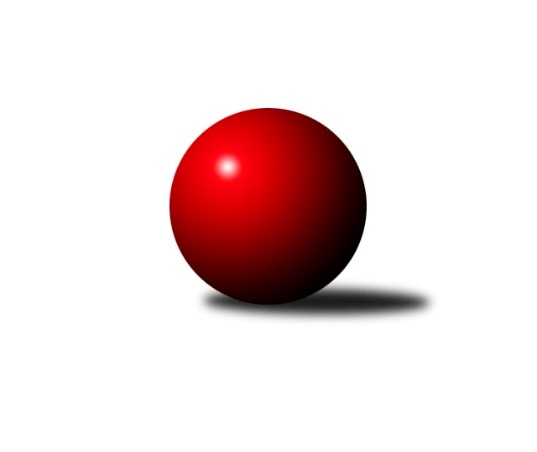 Č.15Ročník 2021/2022	16.5.2024 Severočeská divize 2021/2022Statistika 15. kolaTabulka družstev:		družstvo	záp	výh	rem	proh	skore	sety	průměr	body	plné	dorážka	chyby	1.	ASK Lovosice	15	13	0	2	78.5 : 41.5 	(100.5 : 79.5)	2595	26	1787	808	36	2.	TJ Sokol Údlice	15	12	1	2	75.0 : 45.0 	(99.5 : 80.5)	2607	25	1797	810	33.9	3.	TJ VTŽ Chomutov	15	9	2	4	72.0 : 48.0 	(103.0 : 77.0)	2574	20	1766	808	35.7	4.	TJ Lokomotiva Liberec	15	9	1	5	71.0 : 49.0 	(101.0 : 79.0)	2639	19	1807	832	28.7	5.	TJ KK Louny	15	7	3	5	62.5 : 57.5 	(87.5 : 92.5)	2593	17	1790	802	39.5	6.	SK Šluknov	15	7	1	7	66.0 : 54.0 	(101.0 : 79.0)	2563	15	1750	813	31.7	7.	TJ Kovostroj Děčín	15	7	0	8	58.0 : 62.0 	(78.5 : 101.5)	2493	14	1734	759	41.1	8.	SK Skalice	14	5	1	8	46.0 : 66.0 	(74.0 : 94.0)	2453	11	1722	730	45.1	9.	TJ Jiskra Nový Bor	15	5	1	9	62.0 : 58.0 	(103.0 : 77.0)	2569	11	1776	793	43.8	10.	TJ Lokomotiva Ústí n. L. B	15	4	1	10	49.0 : 71.0 	(79.0 : 101.0)	2524	9	1758	766	38.5	11.	SK Verneřice	15	4	1	10	48.0 : 72.0 	(82.0 : 98.0)	2543	9	1772	771	42	12.	TJ Sokol Blíževedly	14	1	0	13	24.0 : 88.0 	(59.0 : 109.0)	2438	2	1722	716	55.1Tabulka doma:		družstvo	záp	výh	rem	proh	skore	sety	průměr	body	maximum	minimum	1.	ASK Lovosice	8	7	0	1	41.5 : 22.5 	(53.0 : 43.0)	2529	14	2587	2485	2.	TJ Sokol Údlice	7	6	1	0	40.0 : 16.0 	(50.0 : 34.0)	2644	13	2745	2591	3.	TJ Kovostroj Děčín	8	6	0	2	41.0 : 23.0 	(47.5 : 48.5)	2529	12	2614	2471	4.	SK Skalice	8	5	1	2	40.0 : 24.0 	(57.0 : 39.0)	2715	11	2791	2618	5.	TJ Lokomotiva Liberec	7	5	0	2	37.0 : 19.0 	(49.5 : 34.5)	2732	10	2880	2615	6.	TJ VTŽ Chomutov	8	5	0	3	39.0 : 25.0 	(58.5 : 37.5)	2672	10	2758	2597	7.	TJ KK Louny	7	3	3	1	29.0 : 27.0 	(41.5 : 42.5)	2708	9	2776	2619	8.	TJ Jiskra Nový Bor	7	4	0	3	36.0 : 20.0 	(53.0 : 31.0)	2526	8	2647	2459	9.	SK Šluknov	7	4	0	3	35.0 : 21.0 	(55.5 : 28.5)	2539	8	2568	2496	10.	TJ Lokomotiva Ústí n. L. B	7	4	0	3	31.5 : 24.5 	(45.0 : 39.0)	2638	8	2665	2582	11.	SK Verneřice	8	2	1	5	27.0 : 37.0 	(44.0 : 52.0)	2522	5	2628	2428	12.	TJ Sokol Blíževedly	7	1	0	6	12.0 : 44.0 	(32.0 : 52.0)	2426	2	2518	2365Tabulka venku:		družstvo	záp	výh	rem	proh	skore	sety	průměr	body	maximum	minimum	1.	ASK Lovosice	7	6	0	1	37.0 : 19.0 	(47.5 : 36.5)	2604	12	2694	2518	2.	TJ Sokol Údlice	8	6	0	2	35.0 : 29.0 	(49.5 : 46.5)	2602	12	2731	2467	3.	TJ VTŽ Chomutov	7	4	2	1	33.0 : 23.0 	(44.5 : 39.5)	2560	10	2780	2168	4.	TJ Lokomotiva Liberec	8	4	1	3	34.0 : 30.0 	(51.5 : 44.5)	2627	9	2791	2391	5.	TJ KK Louny	8	4	0	4	33.5 : 30.5 	(46.0 : 50.0)	2578	8	2735	2509	6.	SK Šluknov	8	3	1	4	31.0 : 33.0 	(45.5 : 50.5)	2566	7	2691	2469	7.	SK Verneřice	7	2	0	5	21.0 : 35.0 	(38.0 : 46.0)	2546	4	2717	2382	8.	TJ Jiskra Nový Bor	8	1	1	6	26.0 : 38.0 	(50.0 : 46.0)	2574	3	2697	2461	9.	TJ Kovostroj Děčín	7	1	0	6	17.0 : 39.0 	(31.0 : 53.0)	2488	2	2612	2413	10.	TJ Lokomotiva Ústí n. L. B	8	0	1	7	17.5 : 46.5 	(34.0 : 62.0)	2510	1	2688	2308	11.	SK Skalice	6	0	0	6	6.0 : 42.0 	(17.0 : 55.0)	2409	0	2572	2208	12.	TJ Sokol Blíževedly	7	0	0	7	12.0 : 44.0 	(27.0 : 57.0)	2440	0	2573	2319Tabulka podzimní části:		družstvo	záp	výh	rem	proh	skore	sety	průměr	body	doma	venku	1.	ASK Lovosice	11	10	0	1	59.5 : 28.5 	(72.5 : 59.5)	2603	20 	5 	0 	1 	5 	0 	0	2.	TJ Sokol Údlice	11	8	1	2	52.0 : 36.0 	(73.5 : 58.5)	2608	17 	4 	1 	0 	4 	0 	2	3.	TJ VTŽ Chomutov	11	7	1	3	54.0 : 34.0 	(79.0 : 53.0)	2538	15 	4 	0 	2 	3 	1 	1	4.	TJ Lokomotiva Liberec	10	6	1	3	49.0 : 31.0 	(67.5 : 52.5)	2619	13 	4 	0 	1 	2 	1 	2	5.	TJ Kovostroj Děčín	11	6	0	5	46.0 : 42.0 	(59.0 : 73.0)	2514	12 	5 	0 	1 	1 	0 	4	6.	SK Šluknov	11	5	1	5	48.0 : 40.0 	(72.5 : 59.5)	2557	11 	3 	0 	2 	2 	1 	3	7.	TJ KK Louny	11	4	3	4	43.5 : 44.5 	(64.5 : 67.5)	2594	11 	2 	3 	1 	2 	0 	3	8.	TJ Jiskra Nový Bor	11	4	1	6	47.0 : 41.0 	(74.5 : 57.5)	2562	9 	3 	0 	2 	1 	1 	4	9.	SK Skalice	11	4	0	7	34.0 : 54.0 	(56.0 : 76.0)	2448	8 	4 	0 	1 	0 	0 	6	10.	TJ Lokomotiva Ústí n. L. B	10	3	1	6	34.0 : 46.0 	(52.0 : 68.0)	2480	7 	3 	0 	2 	0 	1 	4	11.	SK Verneřice	11	2	1	8	32.0 : 56.0 	(58.0 : 74.0)	2538	5 	1 	1 	4 	1 	0 	4	12.	TJ Sokol Blíževedly	11	1	0	10	21.0 : 67.0 	(51.0 : 81.0)	2447	2 	1 	0 	4 	0 	0 	6Tabulka jarní části:		družstvo	záp	výh	rem	proh	skore	sety	průměr	body	doma	venku	1.	TJ Sokol Údlice	4	4	0	0	23.0 : 9.0 	(26.0 : 22.0)	2607	8 	2 	0 	0 	2 	0 	0 	2.	ASK Lovosice	4	3	0	1	19.0 : 13.0 	(28.0 : 20.0)	2554	6 	2 	0 	0 	1 	0 	1 	3.	TJ KK Louny	4	3	0	1	19.0 : 13.0 	(23.0 : 25.0)	2618	6 	1 	0 	0 	2 	0 	1 	4.	TJ Lokomotiva Liberec	5	3	0	2	22.0 : 18.0 	(33.5 : 26.5)	2688	6 	1 	0 	1 	2 	0 	1 	5.	TJ VTŽ Chomutov	4	2	1	1	18.0 : 14.0 	(24.0 : 24.0)	2665	5 	1 	0 	1 	1 	1 	0 	6.	SK Šluknov	4	2	0	2	18.0 : 14.0 	(28.5 : 19.5)	2570	4 	1 	0 	1 	1 	0 	1 	7.	SK Verneřice	4	2	0	2	16.0 : 16.0 	(24.0 : 24.0)	2564	4 	1 	0 	1 	1 	0 	1 	8.	SK Skalice	3	1	1	1	12.0 : 12.0 	(18.0 : 18.0)	2772	3 	1 	1 	1 	0 	0 	0 	9.	TJ Jiskra Nový Bor	4	1	0	3	15.0 : 17.0 	(28.5 : 19.5)	2582	2 	1 	0 	1 	0 	0 	2 	10.	TJ Kovostroj Děčín	4	1	0	3	12.0 : 20.0 	(19.5 : 28.5)	2473	2 	1 	0 	1 	0 	0 	2 	11.	TJ Lokomotiva Ústí n. L. B	5	1	0	4	15.0 : 25.0 	(27.0 : 33.0)	2614	2 	1 	0 	1 	0 	0 	3 	12.	TJ Sokol Blíževedly	3	0	0	3	3.0 : 21.0 	(8.0 : 28.0)	2408	0 	0 	0 	2 	0 	0 	1 Zisk bodů pro družstvo:		jméno hráče	družstvo	body	zápasy	v %	dílčí body	sety	v %	1.	Stanislav Šmíd ml.	TJ VTŽ Chomutov 	14	/	15	(93%)	26	/	30	(87%)	2.	Michal Bruthans 	ASK Lovosice 	13.5	/	15	(90%)	21	/	30	(70%)	3.	Petr Vajnar 	SK Šluknov 	13	/	15	(87%)	21.5	/	30	(72%)	4.	Jakub Hudec 	ASK Lovosice 	12	/	15	(80%)	22	/	30	(73%)	5.	Martin Vršan 	TJ Sokol Údlice 	12	/	15	(80%)	20	/	30	(67%)	6.	Karel Valeš 	TJ VTŽ Chomutov 	11	/	14	(79%)	23	/	28	(82%)	7.	Jitka Rollová 	TJ KK Louny 	11	/	15	(73%)	22	/	30	(73%)	8.	Alena Dunková 	TJ Jiskra Nový Bor 	11	/	15	(73%)	19	/	30	(63%)	9.	Jiří Pachl 	TJ Lokomotiva Liberec 	11	/	15	(73%)	18	/	30	(60%)	10.	Robert Suchomel st.	TJ VTŽ Chomutov 	10	/	12	(83%)	19.5	/	24	(81%)	11.	Miloslav Plíšek 	SK Verneřice 	10	/	12	(83%)	18	/	24	(75%)	12.	Radek Kandl 	TJ Kovostroj Děčín 	10	/	12	(83%)	16.5	/	24	(69%)	13.	Jana Susková 	TJ Lokomotiva Liberec 	10	/	14	(71%)	21	/	28	(75%)	14.	Václav Vlk 	TJ Lokomotiva Liberec 	10	/	14	(71%)	19.5	/	28	(70%)	15.	Radek Marušák 	SK Šluknov 	10	/	15	(67%)	21	/	30	(70%)	16.	Eliška Marušáková 	SK Šluknov 	10	/	15	(67%)	19.5	/	30	(65%)	17.	Jaroslav Verner 	TJ Sokol Údlice 	10	/	15	(67%)	18	/	30	(60%)	18.	Simona Šťastná 	TJ Jiskra Nový Bor 	10	/	15	(67%)	15.5	/	30	(52%)	19.	Radek Jung 	TJ KK Louny 	9	/	13	(69%)	19	/	26	(73%)	20.	Václav Valenta ml.	TJ KK Louny 	9	/	13	(69%)	15	/	26	(58%)	21.	Petr Kout 	TJ Jiskra Nový Bor 	9	/	14	(64%)	15	/	28	(54%)	22.	Martin Kortan 	TJ Jiskra Nový Bor 	9	/	15	(60%)	20	/	30	(67%)	23.	Eugen Škurla 	TJ Lokomotiva Ústí n. L. B 	9	/	15	(60%)	16	/	30	(53%)	24.	Daniel Sekyra 	SK Verneřice 	9	/	15	(60%)	16	/	30	(53%)	25.	Patrik Kukeně 	SK Verneřice 	8	/	11	(73%)	14	/	22	(64%)	26.	Ladislav Javorek ml.	SK Skalice 	8	/	13	(62%)	17	/	26	(65%)	27.	Vladimír Hurník 	TJ Sokol Údlice 	8	/	13	(62%)	16	/	26	(62%)	28.	Václav Kořánek 	SK Šluknov 	8	/	13	(62%)	14	/	26	(54%)	29.	Tomáš Novák 	TJ Kovostroj Děčín 	8	/	14	(57%)	14	/	28	(50%)	30.	Aleš Havlík 	TJ Lokomotiva Liberec 	8	/	15	(53%)	16	/	30	(53%)	31.	Daniela Hlaváčová 	TJ KK Louny 	7.5	/	15	(50%)	15	/	30	(50%)	32.	Lukáš Zítka 	SK Verneřice 	7	/	9	(78%)	12	/	18	(67%)	33.	Petr Mako 	TJ Sokol Údlice 	7	/	12	(58%)	11	/	24	(46%)	34.	Denisa Kovačovičová 	TJ Lokomotiva Liberec 	7	/	14	(50%)	15.5	/	28	(55%)	35.	Vratislav Kubita 	TJ Kovostroj Děčín 	7	/	14	(50%)	11.5	/	28	(41%)	36.	Miloš Maňour 	ASK Lovosice 	7	/	15	(47%)	13	/	30	(43%)	37.	Ladislav Zalabák 	ASK Lovosice 	6	/	11	(55%)	12.5	/	22	(57%)	38.	Jiří Šácha 	SK Skalice 	6	/	11	(55%)	12.5	/	22	(57%)	39.	Pavel Piskoř 	TJ Kovostroj Děčín 	6	/	11	(55%)	9	/	22	(41%)	40.	Jan Sklenář 	SK Šluknov 	6	/	12	(50%)	15	/	24	(63%)	41.	Anna Houdková 	ASK Lovosice 	6	/	13	(46%)	13	/	26	(50%)	42.	Petr Zalabák st.	ASK Lovosice 	6	/	14	(43%)	14	/	28	(50%)	43.	Josef Matějka 	TJ Sokol Blíževedly 	6	/	14	(43%)	13	/	28	(46%)	44.	Viktor Žďárský 	TJ VTŽ Chomutov 	6	/	14	(43%)	12.5	/	28	(45%)	45.	Nataša Kovačovičová 	TJ Lokomotiva Liberec 	6	/	15	(40%)	8	/	30	(27%)	46.	Milan Jaworek 	TJ Lokomotiva Ústí n. L. B 	5.5	/	12	(46%)	9	/	24	(38%)	47.	Oldřich Fadrhons 	TJ Sokol Údlice 	5	/	10	(50%)	10.5	/	20	(53%)	48.	Petr Fabian 	TJ Lokomotiva Ústí n. L. B 	5	/	11	(45%)	12	/	22	(55%)	49.	Adéla Molnár Exnerová 	TJ Kovostroj Děčín 	5	/	11	(45%)	7.5	/	22	(34%)	50.	Jiří Přeučil 	TJ Sokol Blíževedly 	5	/	12	(42%)	11	/	24	(46%)	51.	Petr Lukšík 	TJ VTŽ Chomutov 	5	/	12	(42%)	8	/	24	(33%)	52.	Josef Málek 	TJ Lokomotiva Ústí n. L. B 	4	/	4	(100%)	6	/	8	(75%)	53.	Petr Kohlíček 	TJ Jiskra Nový Bor 	4	/	5	(80%)	6	/	10	(60%)	54.	Libor Hrnčíř 	SK Skalice 	4	/	6	(67%)	10	/	12	(83%)	55.	Jiří Piskáček 	SK Skalice 	4	/	6	(67%)	6	/	12	(50%)	56.	Jan Řeřicha 	TJ Jiskra Nový Bor 	4	/	9	(44%)	9.5	/	18	(53%)	57.	František Dobiáš 	TJ Sokol Údlice 	4	/	11	(36%)	11	/	22	(50%)	58.	Eduard Kezer ml.	SK Skalice 	4	/	11	(36%)	8	/	22	(36%)	59.	Alois Veselý 	TJ Sokol Blíževedly 	4	/	12	(33%)	9	/	24	(38%)	60.	Pavel Jablonický 	TJ Kovostroj Děčín 	4	/	13	(31%)	11	/	26	(42%)	61.	Jiří Šípek 	TJ Lokomotiva Ústí n. L. B 	4	/	15	(27%)	10	/	30	(33%)	62.	Michaela Šuterová 	TJ Lokomotiva Ústí n. L. B 	3	/	4	(75%)	5	/	8	(63%)	63.	Jan Zeman 	TJ Lokomotiva Ústí n. L. B 	3	/	4	(75%)	5	/	8	(63%)	64.	Josef Matoušek 	TJ Lokomotiva Ústí n. L. B 	3	/	6	(50%)	7	/	12	(58%)	65.	Lenka Kohlíčková 	TJ Jiskra Nový Bor 	3	/	8	(38%)	10	/	16	(63%)	66.	Miroslav Zítek 	TJ Sokol Údlice 	3	/	9	(33%)	9	/	18	(50%)	67.	Dančo Bosilkov 	TJ VTŽ Chomutov 	3	/	9	(33%)	6.5	/	18	(36%)	68.	František Tomík 	SK Šluknov 	3	/	11	(27%)	7	/	22	(32%)	69.	Pavel Hájek 	TJ Sokol Blíževedly 	3	/	12	(25%)	9	/	24	(38%)	70.	Roman Přeučil 	TJ Sokol Blíževedly 	3	/	13	(23%)	10	/	26	(38%)	71.	Dalibor Dařílek 	TJ Lokomotiva Ústí n. L. B 	3	/	13	(23%)	7	/	26	(27%)	72.	Oldřich Vlasák 	SK Skalice 	3	/	14	(21%)	7.5	/	28	(27%)	73.	Radek Mach 	SK Verneřice 	3	/	15	(20%)	11.5	/	30	(38%)	74.	Libor Křenek 	SK Skalice 	2	/	2	(100%)	2	/	4	(50%)	75.	Petr Pop 	TJ KK Louny 	2	/	5	(40%)	3.5	/	10	(35%)	76.	Michal Gajdušek 	TJ Jiskra Nový Bor 	2	/	7	(29%)	6	/	14	(43%)	77.	Ladislav Hojný 	SK Šluknov 	2	/	7	(29%)	3	/	14	(21%)	78.	Václav Valenta st.	TJ KK Louny 	2	/	7	(29%)	3	/	14	(21%)	79.	Stanislav Šmíd st.	TJ VTŽ Chomutov 	2	/	8	(25%)	4.5	/	16	(28%)	80.	Petr Veselý 	TJ Kovostroj Děčín 	2	/	8	(25%)	4	/	16	(25%)	81.	Martin Ledwoň 	SK Verneřice 	2	/	14	(14%)	6.5	/	28	(23%)	82.	Luboš Dvořák 	TJ Lokomotiva Liberec 	1	/	1	(100%)	2	/	2	(100%)	83.	Ladislav Bírovka 	TJ Kovostroj Děčín 	1	/	1	(100%)	1	/	2	(50%)	84.	Petr Zalabák ml.	ASK Lovosice 	1	/	1	(100%)	1	/	2	(50%)	85.	Jaroslava Kozáková 	SK Skalice 	1	/	2	(50%)	2	/	4	(50%)	86.	Martin Zeman 	SK Skalice 	1	/	2	(50%)	1	/	4	(25%)	87.	Petr Tregner 	SK Skalice 	1	/	2	(50%)	1	/	4	(25%)	88.	Jaroslav Chot 	ASK Lovosice 	1	/	3	(33%)	2	/	6	(33%)	89.	Roman Slavík 	TJ Kovostroj Děčín 	1	/	3	(33%)	2	/	6	(33%)	90.	Petra Javorková 	SK Skalice 	1	/	4	(25%)	3	/	8	(38%)	91.	Miroslav Sodomka 	TJ KK Louny 	1	/	4	(25%)	3	/	8	(38%)	92.	Ladislav Javorek st.	SK Skalice 	1	/	6	(17%)	4	/	12	(33%)	93.	Tomáš Kesner 	TJ KK Louny 	1	/	6	(17%)	2	/	12	(17%)	94.	Petr Guth 	TJ Sokol Blíževedly 	1	/	9	(11%)	4	/	18	(22%)	95.	Miloš Merkl 	TJ Sokol Blíževedly 	0	/	1	(0%)	1	/	2	(50%)	96.	Anton Zajac 	TJ Lokomotiva Liberec 	0	/	1	(0%)	1	/	2	(50%)	97.	Marcela Bořutová 	TJ Lokomotiva Ústí n. L. B 	0	/	1	(0%)	1	/	2	(50%)	98.	Daniel Žemlička 	SK Verneřice 	0	/	1	(0%)	1	/	2	(50%)	99.	Václav Ajm 	TJ Lokomotiva Ústí n. L. B 	0	/	1	(0%)	0	/	2	(0%)	100.	Antonín Viktora 	SK Šluknov 	0	/	1	(0%)	0	/	2	(0%)	101.	Milan Hňoupek 	SK Skalice 	0	/	1	(0%)	0	/	2	(0%)	102.	Jana Kořínková 	TJ Lokomotiva Liberec 	0	/	1	(0%)	0	/	2	(0%)	103.	Martin Král 	TJ KK Louny 	0	/	1	(0%)	0	/	2	(0%)	104.	Zdenek Ramajzl 	TJ Lokomotiva Ústí n. L. B 	0	/	1	(0%)	0	/	2	(0%)	105.	Zdeněk Novák 	TJ VTŽ Chomutov 	0	/	1	(0%)	0	/	2	(0%)	106.	Hana Machová 	SK Verneřice 	0	/	1	(0%)	0	/	2	(0%)	107.	Miroslav Kesner 	TJ KK Louny 	0	/	1	(0%)	0	/	2	(0%)	108.	Milan Bašta 	TJ KK Louny 	0	/	1	(0%)	0	/	2	(0%)	109.	Miroslava Löffelmannová 	SK Skalice 	0	/	1	(0%)	0	/	2	(0%)	110.	Libor Marek 	TJ KK Louny 	0	/	2	(0%)	2	/	4	(50%)	111.	Martin Lázna 	TJ KK Louny 	0	/	2	(0%)	1	/	4	(25%)	112.	Martin Václavek 	TJ KK Louny 	0	/	2	(0%)	1	/	4	(25%)	113.	Pavlína Sekyrová 	SK Verneřice 	0	/	2	(0%)	0	/	4	(0%)	114.	Ladislava Šmídová 	SK Skalice 	0	/	2	(0%)	0	/	4	(0%)	115.	David Sekyra 	SK Verneřice 	0	/	2	(0%)	0	/	4	(0%)	116.	Lenka Nováková 	TJ VTŽ Chomutov 	0	/	2	(0%)	0	/	4	(0%)	117.	Zdeněk Rauner 	TJ Lokomotiva Ústí n. L. B 	0	/	2	(0%)	0	/	4	(0%)	118.	František Pfeifer 	TJ KK Louny 	0	/	2	(0%)	0	/	4	(0%)	119.	Emil Campr 	TJ Sokol Údlice 	0	/	3	(0%)	3	/	6	(50%)	120.	Tomáš Charvát 	ASK Lovosice 	0	/	3	(0%)	2	/	6	(33%)	121.	Pavel Čubr 	SK Verneřice 	0	/	7	(0%)	3	/	14	(21%)	122.	Ludmila Tomášková 	TJ Sokol Blíževedly 	0	/	11	(0%)	2	/	22	(9%)Průměry na kuželnách:		kuželna	průměr	plné	dorážka	chyby	výkon na hráče	1.	Skalice u České Lípy, 1-2	2682	1860	821	45.3	(447.0)	2.	Louny, 1-2	2677	1815	862	37.1	(446.3)	3.	Sport Park Liberec, 1-4	2673	1839	833	34.9	(445.6)	4.	TJ Lokomotiva Ústí nad Labem, 1-4	2625	1804	820	31.4	(437.6)	5.	TJ VTŽ Chomutov, 1-2	2617	1785	832	35.1	(436.2)	6.	Údlice, 1-2	2582	1768	813	37.0	(430.4)	7.	Verneřice, 1-2	2525	1743	781	35.4	(420.9)	8.	Kovostroj Děčín, 1-2	2516	1746	770	40.9	(419.4)	9.	Šluknov, 1-2	2507	1729	778	34.6	(417.9)	10.	Bohušovice, 1-4	2503	1728	775	36.7	(417.3)	11.	Nový Bor, 1-2	2480	1752	728	53.3	(413.4)	12.	Blíževedly, 1-2	2477	1736	740	49.1	(412.9)Nejlepší výkony na kuželnách:Skalice u České Lípy, 1-2SK Skalice	2791	15. kolo	Robert Suchomel st.	TJ VTŽ Chomutov	512	12. koloTJ Lokomotiva Liberec	2791	13. kolo	Martin Kortan 	TJ Jiskra Nový Bor	504	15. koloTJ VTŽ Chomutov	2780	12. kolo	Jana Susková 	TJ Lokomotiva Liberec	502	13. koloSK Skalice	2775	13. kolo	Václav Vlk 	TJ Lokomotiva Liberec	500	13. koloSK Skalice	2750	12. kolo	Jiří Šácha 	SK Skalice	495	11. koloSK Skalice	2739	11. kolo	Ladislav Javorek ml.	SK Skalice	494	6. koloSK Skalice	2714	4. kolo	Libor Hrnčíř 	SK Skalice	486	6. koloTJ Jiskra Nový Bor	2697	15. kolo	Libor Hrnčíř 	SK Skalice	481	12. koloSK Skalice	2690	6. kolo	Ladislav Javorek st.	SK Skalice	480	15. koloASK Lovosice	2673	8. kolo	Jiří Šácha 	SK Skalice	480	13. koloLouny, 1-2TJ KK Louny	2776	5. kolo	Radek Jung 	TJ KK Louny	524	7. koloTJ KK Louny	2752	2. kolo	Radek Mach 	SK Verneřice	506	5. koloTJ Lokomotiva Liberec	2720	2. kolo	Daniel Sekyra 	SK Verneřice	500	5. koloSK Verneřice	2717	5. kolo	Jitka Rollová 	TJ KK Louny	496	7. koloTJ KK Louny	2710	9. kolo	Aleš Havlík 	TJ Lokomotiva Liberec	491	2. koloTJ KK Louny	2704	7. kolo	Václav Valenta ml.	TJ KK Louny	491	13. koloTJ KK Louny	2700	13. kolo	Radek Jung 	TJ KK Louny	488	10. koloTJ KK Louny	2696	10. kolo	Jitka Rollová 	TJ KK Louny	487	9. koloASK Lovosice	2694	3. kolo	Jitka Rollová 	TJ KK Louny	486	5. koloTJ Jiskra Nový Bor	2687	10. kolo	Jana Susková 	TJ Lokomotiva Liberec	486	2. koloSport Park Liberec, 1-4TJ Lokomotiva Liberec	2880	1. kolo	Jiří Pachl 	TJ Lokomotiva Liberec	512	1. koloTJ Lokomotiva Liberec	2792	12. kolo	Aleš Havlík 	TJ Lokomotiva Liberec	505	5. koloTJ Lokomotiva Liberec	2779	10. kolo	Radek Jung 	TJ KK Louny	498	14. koloTJ Lokomotiva Liberec	2751	5. kolo	Jiří Pachl 	TJ Lokomotiva Liberec	495	10. koloTJ KK Louny	2735	14. kolo	Jana Susková 	TJ Lokomotiva Liberec	490	1. koloTJ Sokol Údlice	2731	7. kolo	Jana Susková 	TJ Lokomotiva Liberec	488	12. koloTJ Lokomotiva Ústí n. L. B	2688	12. kolo	Václav Vlk 	TJ Lokomotiva Liberec	487	3. koloTJ Lokomotiva Liberec	2678	7. kolo	Václav Vlk 	TJ Lokomotiva Liberec	486	1. koloTJ Jiskra Nový Bor	2632	5. kolo	Václav Vlk 	TJ Lokomotiva Liberec	480	10. koloTJ Lokomotiva Liberec	2628	3. kolo	Aleš Havlík 	TJ Lokomotiva Liberec	480	1. koloTJ Lokomotiva Ústí nad Labem, 1-4TJ Sokol Údlice	2707	10. kolo	Jaroslav Verner 	TJ Sokol Údlice	508	10. koloTJ Lokomotiva Ústí n. L. B	2665	3. kolo	Milan Jaworek 	TJ Lokomotiva Ústí n. L. B	489	1. koloTJ Lokomotiva Ústí n. L. B	2662	1. kolo	Petr Fabian 	TJ Lokomotiva Ústí n. L. B	482	1. koloTJ VTŽ Chomutov	2656	5. kolo	Petr Fabian 	TJ Lokomotiva Ústí n. L. B	476	10. koloTJ Lokomotiva Ústí n. L. B	2652	5. kolo	Milan Jaworek 	TJ Lokomotiva Ústí n. L. B	476	5. koloTJ Lokomotiva Ústí n. L. B	2642	9. kolo	Dalibor Dařílek 	TJ Lokomotiva Ústí n. L. B	472	3. koloTJ Lokomotiva Ústí n. L. B	2637	10. kolo	Jiří Šípek 	TJ Lokomotiva Ústí n. L. B	471	9. koloASK Lovosice	2630	14. kolo	Radek Kandl 	TJ Kovostroj Děčín	468	3. koloTJ Lokomotiva Ústí n. L. B	2624	7. kolo	Jiří Přeučil 	TJ Sokol Blíževedly	466	7. koloTJ Lokomotiva Liberec	2602	9. kolo	Jiří Šípek 	TJ Lokomotiva Ústí n. L. B	464	1. koloTJ VTŽ Chomutov, 1-2TJ VTŽ Chomutov	2758	9. kolo	Karel Valeš 	TJ VTŽ Chomutov	528	9. koloTJ VTŽ Chomutov	2727	2. kolo	Karel Valeš 	TJ VTŽ Chomutov	503	2. koloTJ Lokomotiva Liberec	2721	11. kolo	Karel Valeš 	TJ VTŽ Chomutov	500	4. koloTJ Sokol Údlice	2702	15. kolo	Stanislav Šmíd ml.	TJ VTŽ Chomutov	498	2. koloTJ VTŽ Chomutov	2678	8. kolo	Jiří Pachl 	TJ Lokomotiva Liberec	498	11. koloTJ VTŽ Chomutov	2677	4. kolo	Jana Susková 	TJ Lokomotiva Liberec	491	11. koloTJ VTŽ Chomutov	2659	11. kolo	Stanislav Šmíd ml.	TJ VTŽ Chomutov	490	8. koloTJ KK Louny	2658	6. kolo	Karel Valeš 	TJ VTŽ Chomutov	489	15. koloTJ VTŽ Chomutov	2655	6. kolo	Václav Valenta ml.	TJ KK Louny	486	6. koloTJ VTŽ Chomutov	2623	13. kolo	Stanislav Šmíd ml.	TJ VTŽ Chomutov	484	6. koloÚdlice, 1-2TJ Sokol Údlice	2745	8. kolo	Vladimír Hurník 	TJ Sokol Údlice	504	8. koloTJ Sokol Údlice	2664	11. kolo	Karel Valeš 	TJ VTŽ Chomutov	499	3. koloTJ Sokol Údlice	2649	5. kolo	Martin Vršan 	TJ Sokol Údlice	487	1. koloTJ Sokol Údlice	2643	3. kolo	Petr Vajnar 	SK Šluknov	486	8. koloTJ VTŽ Chomutov	2612	3. kolo	Vladimír Hurník 	TJ Sokol Údlice	486	5. koloTJ Sokol Údlice	2607	1. kolo	Vladimír Hurník 	TJ Sokol Údlice	481	14. koloTJ Sokol Údlice	2606	14. kolo	Stanislav Šmíd ml.	TJ VTŽ Chomutov	480	3. koloTJ Sokol Údlice	2591	12. kolo	Martin Vršan 	TJ Sokol Údlice	479	8. koloSK Šluknov	2590	8. kolo	Radek Jung 	TJ KK Louny	477	11. koloTJ KK Louny	2559	11. kolo	Radek Mach 	SK Verneřice	473	14. koloVerneřice, 1-2SK Šluknov	2691	15. kolo	Petr Vajnar 	SK Šluknov	501	15. koloSK Verneřice	2628	15. kolo	Daniel Sekyra 	SK Verneřice	484	13. koloTJ Lokomotiva Liberec	2591	8. kolo	Patrik Kukeně 	SK Verneřice	467	15. koloSK Verneřice	2578	9. kolo	Karel Valeš 	TJ VTŽ Chomutov	467	10. koloSK Verneřice	2569	13. kolo	Patrik Kukeně 	SK Verneřice	463	2. koloTJ Sokol Údlice	2553	2. kolo	Václav Kořánek 	SK Šluknov	463	15. koloASK Lovosice	2552	6. kolo	Vladimír Hurník 	TJ Sokol Údlice	457	2. koloSK Verneřice	2539	6. kolo	Daniel Sekyra 	SK Verneřice	455	15. koloSK Verneřice	2486	8. kolo	Nataša Kovačovičová 	TJ Lokomotiva Liberec	455	8. koloTJ VTŽ Chomutov	2484	10. kolo	Lukáš Zítka 	SK Verneřice	454	2. koloKovostroj Děčín, 1-2TJ Kovostroj Děčín	2614	15. kolo	Radek Kandl 	TJ Kovostroj Děčín	466	15. koloTJ Kovostroj Děčín	2583	7. kolo	Petr Vajnar 	SK Šluknov	465	2. koloSK Šluknov	2569	2. kolo	Adéla Molnár Exnerová 	TJ Kovostroj Děčín	463	4. koloSK Verneřice	2550	7. kolo	Josef Málek 	TJ Lokomotiva Ústí n. L. B	460	15. koloTJ Kovostroj Děčín	2545	4. kolo	Radek Kandl 	TJ Kovostroj Děčín	459	7. koloTJ Lokomotiva Ústí n. L. B	2523	15. kolo	Ladislav Javorek ml.	SK Skalice	455	10. koloTJ Sokol Údlice	2519	13. kolo	Pavel Piskoř 	TJ Kovostroj Děčín	455	13. koloTJ Kovostroj Děčín	2517	13. kolo	Daniela Hlaváčová 	TJ KK Louny	450	4. koloTJ Kovostroj Děčín	2517	9. kolo	Tomáš Novák 	TJ Kovostroj Děčín	448	9. koloTJ KK Louny	2509	4. kolo	Miloslav Plíšek 	SK Verneřice	446	7. koloŠluknov, 1-2ASK Lovosice	2596	1. kolo	Václav Valenta ml.	TJ KK Louny	487	12. koloSK Šluknov	2568	14. kolo	Petr Vajnar 	SK Šluknov	472	11. koloSK Verneřice	2565	3. kolo	Petr Vajnar 	SK Šluknov	464	3. koloSK Šluknov	2562	3. kolo	Radek Marušák 	SK Šluknov	455	14. koloSK Šluknov	2559	5. kolo	Petr Vajnar 	SK Šluknov	455	5. koloSK Šluknov	2540	7. kolo	Radek Marušák 	SK Šluknov	454	7. koloSK Šluknov	2539	11. kolo	Daniela Hlaváčová 	TJ KK Louny	454	12. koloTJ KK Louny	2523	12. kolo	Václav Kořánek 	SK Šluknov	452	5. koloSK Šluknov	2510	12. kolo	Jan Sklenář 	SK Šluknov	452	11. koloSK Šluknov	2496	1. kolo	František Tomík 	SK Šluknov	450	1. koloBohušovice, 1-4TJ VTŽ Chomutov	2616	7. kolo	Miloš Maňour 	ASK Lovosice	501	7. koloASK Lovosice	2587	7. kolo	Stanislav Šmíd ml.	TJ VTŽ Chomutov	481	7. koloASK Lovosice	2586	4. kolo	Jakub Hudec 	ASK Lovosice	474	9. koloTJ Lokomotiva Liberec	2547	4. kolo	Jakub Hudec 	ASK Lovosice	469	15. koloASK Lovosice	2545	15. kolo	Radek Jung 	TJ KK Louny	469	15. koloASK Lovosice	2520	9. kolo	Jana Susková 	TJ Lokomotiva Liberec	461	4. koloASK Lovosice	2514	2. kolo	Petr Vajnar 	SK Šluknov	458	13. koloTJ KK Louny	2513	15. kolo	Anna Houdková 	ASK Lovosice	457	15. koloASK Lovosice	2507	5. kolo	Václav Valenta ml.	TJ KK Louny	454	15. koloASK Lovosice	2489	10. kolo	Petr Zalabák st.	ASK Lovosice	453	10. koloNový Bor, 1-2TJ Jiskra Nový Bor	2647	12. kolo	Stanislav Šmíd ml.	TJ VTŽ Chomutov	505	14. koloTJ VTŽ Chomutov	2605	14. kolo	Jakub Hudec 	ASK Lovosice	473	11. koloASK Lovosice	2568	11. kolo	Petr Kout 	TJ Jiskra Nový Bor	469	12. koloTJ Jiskra Nový Bor	2534	11. kolo	Petr Kout 	TJ Jiskra Nový Bor	467	14. koloTJ Sokol Údlice	2531	6. kolo	Alena Dunková 	TJ Jiskra Nový Bor	461	14. koloTJ Jiskra Nový Bor	2530	14. kolo	Alena Dunková 	TJ Jiskra Nový Bor	459	3. koloTJ Jiskra Nový Bor	2522	3. kolo	Vladimír Hurník 	TJ Sokol Údlice	451	6. koloTJ Jiskra Nový Bor	2521	8. kolo	Martin Kortan 	TJ Jiskra Nový Bor	450	8. koloTJ Jiskra Nový Bor	2470	1. kolo	Radek Kandl 	TJ Kovostroj Děčín	446	12. koloTJ Jiskra Nový Bor	2459	6. kolo	Martin Kortan 	TJ Jiskra Nový Bor	446	12. koloBlíževedly, 1-2TJ Lokomotiva Liberec	2656	15. kolo	Radek Jung 	TJ KK Louny	482	8. koloTJ Jiskra Nový Bor	2615	4. kolo	Alena Dunková 	TJ Jiskra Nový Bor	480	4. koloSK Šluknov	2575	6. kolo	Jana Susková 	TJ Lokomotiva Liberec	474	15. koloSK Verneřice	2557	12. kolo	Josef Matějka 	TJ Sokol Blíževedly	469	12. koloTJ Kovostroj Děčín	2550	11. kolo	Stanislav Šmíd ml.	TJ VTŽ Chomutov	461	1. koloSK Skalice	2537	14. kolo	Martin Kortan 	TJ Jiskra Nový Bor	460	4. koloTJ KK Louny	2529	8. kolo	Petr Vajnar 	SK Šluknov	455	6. koloTJ Sokol Blíževedly	2518	12. kolo	Václav Valenta ml.	TJ KK Louny	455	8. koloTJ Sokol Blíževedly	2468	14. kolo	Josef Matějka 	TJ Sokol Blíževedly	453	14. koloTJ Sokol Blíževedly	2463	6. kolo	Ladislav Javorek ml.	SK Skalice	453	14. koloČetnost výsledků:	8.0 : 0.0	4x	7.0 : 1.0	14x	6.0 : 2.0	19x	5.5 : 2.5	2x	5.0 : 3.0	13x	4.0 : 4.0	6x	3.0 : 5.0	11x	2.0 : 6.0	14x	1.0 : 7.0	5x	0.0 : 8.0	2x